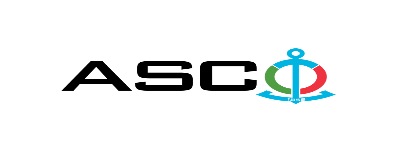 “AZƏRBAYCAN XƏZƏR DƏNİZ GƏMİÇİLİYİ” QAPALI SƏHMDAR CƏMİYYƏTİNİN№AM-067/2024 NÖMRƏLİ 31.05.2024-Cİ il TARİXİNDƏ  MƏTBƏX LƏVAZİMATLARININ SATINALINMASI MƏQSƏDİLƏ KEÇİRDİYİAÇIQ MÜSABİQƏNİN QALİBİ HAQQINDA BİLDİRİŞ                                                              “AXDG” QSC-nin Satınalmalar KomitəsiSatınalma müqaviləsinin predmetiMƏTBƏX LƏVAZİMATLARININ SATINALINMASIQalib gəlmiş şirkətin (və ya fiziki şəxsin) adı “JİVEN” MMCMüqavilənin qiyməti101664.99 AZNMalların tədarük şərtləri (İncotresm-2010) və müddəti                                     DDPİş və ya xidmətlərin yerinə yetirilməsi müddətiHissə-hissə 1 il ərzində